In figura vedete 4 dischi circolari che possono ruotare , ognuno per proprio conto , attorno al loro centro comune rosso.In alto seguendo il verso della freccia si legge il numero 2424In basso ( dal basso verso l’alto) sempre seguendo la freccia si legge 5151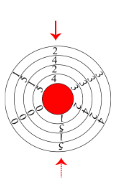 Pensa di ruotare  i dischi in modo da formare in alto , nel verso della freccia , il  numero 2015.Quale numero leggerai in basso ( dal basso verso l’alto ) ?Aiutati con il disegno , cioè prova a costruire la nuova situazione .